Памятка населению о мерах пожарной безопасности при эксплуатации печного отопленияПик "печных" пожаров приходится именно на отопительный сезон, на период холодов. Квартиросъемщики и домовладельцы за летний период теряют навыки в обращении с отопительными приборами, забывают о мерах предосторожности. Да и само печное оборудование со временем приходит в негодность. Основные причины "печных" пожаров:Во-первых, нарушение правил устройства печи: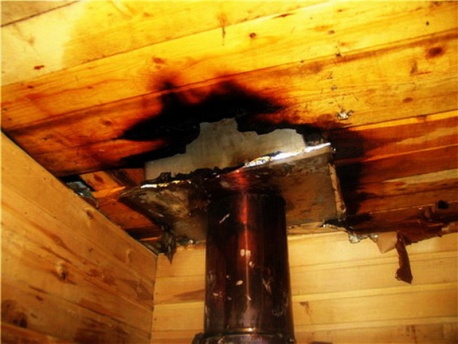 недостаточные разделки дымовых труб в местах их прохождения через деревянные перекрытия, а также малые отступки - расстояния между стенками печи и деревянными конструкциями перегородок и стен дома; отсутствие предтопочного листа. Под печь возводится самостоятельный фундамент.Во-вторых, нарушение правил пожарной безопасности при эксплуатации печи:розжиг печи бензином, керосином и другими легковоспламеняющимися жидкостями; использование дров, длина которых превышает размеры топливника; перекаливание печей; оставленные открытыми дверки; сушка одежды или других предметов вблизи очага.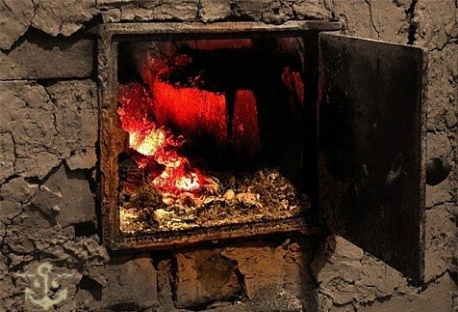  Рекомендации по монтажу и эксплуатации печного отопления:Необходимо помнить, что в печи ценится, не только хорошая тяга, теплоотдача, экономичность и эстетические качества, но и безопасность.Неправильно сложенная печь может стать причиной пожара в доме. Чтобы этого не случилось, не поручайте кладку печи лицам, не знакомым с правилами пожарной безопасности при устройстве печного отопления.Перед началом отопительного сезона печи необходимо проверить и отремонтировать, дымоходы следует очистить от сажи и побелить. Неисправные печи, камины и дымоходы не должны допускаться к эксплуатации. Печь обязательно должна быть белой это позволит своевременно обнаруживать неисправности, трещины в печи которые могут привести к пожару, так как на белом фоне хорошо заметен чёрный след от дыма. Для отвода дыма следует применять вертикальные дымовые трубы без уступов. В местах пересечения дымовых труб со сгораемыми конструкциями расстояние от внутренней поверхности дымовых каналов до этих конструкций должно быть не менее 38 см.Для защиты сгораемого и трудносгораемого пола перед топкой печи следует предусмотреть металлический лист размером 70х50 см. Под каркасными печами и кухонными плитами на ножках полы необходимо защитить кровельной сталью по асбестовому картону толщиной 10 мм. Высота металлических ножек у печей должна быть не менее 100 мм.В садовых домиках допускается эксплуатация печей только на твёрдом топливе. При эксплуатации печного отопления запрещается:- Оставлять без присмотра топящиеся печи, а также поручать детям надзор за ними.- Располагать топливо и другие горючие вещества, и материалы на предтопочном листе.- Применять для розжига печей бензин, керосин, дизельное топливо и другие ЛВЖ и ГЖ.- Топить углем, коксом и газом печи, не предназначенные для этих видов топлива.- Производить топку печей во время проведения в помещениях собраний и других массовых мероприятий.- Перекаливать печи.- Устанавливать металлические печи, не отвечающие требованиям пожарной безопасности, стандартам и техническим условиям. При установке временных металлических и других печей заводского изготовления должны выполняться указания (инструкции) предприятий-изготовителей, а также требования норм проектирования, предъявляемые к системам отопления. Правила поведения при пожаре:- при обнаружении пожара или признаков горения (задымление, запаха гари, повышенной температуры) незамедлительно сообщить по телефону 01 в пожарную охрану;- при этом назвать адрес объекта, место возникновения пожара и сообщить свою фамилию;- в случае угрозы жизни людей немедленно организовать их спасение, используя для этого имеющиеся силы и средства;
- до прибытия пожарного подразделения использовать в тушение пожара имеющиеся первичные средства пожаротушения (вода, песок, снег, огнетушители, тканевые материалы, смоченные водой); - удалите за пределы опасной зоны людей пожилого возраста, детей, инвалидов и больных. «112» - ЕДИНАЯ СЛУЖБА СПАСЕНИЯИНФОРМАЦИЮ ПОДГОТОВИЛ ОТДЕЛ НАДЗОРНОЙ ДЕЯТЕЛЬНОСТИ НЕВЬЯНСКОГО ГОРОДСКОГО ОКРУГА, ГОРОДСКОГО ОКРУГА ВЕРХ-НЕЙВИНСКИЙ, КИРОВГРАДСКОГО ГОРОДСКОГО ОКРУГА, ГОРОДСКОГО ОКРУГА АЕРХНИЙ ТАГИЛ 